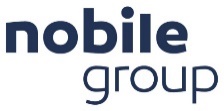 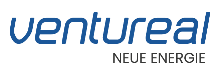 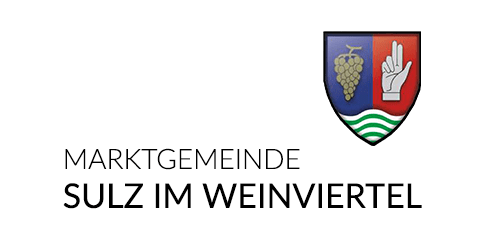 Energiegemeinschaft SulzAnmerkung: Füllen Sie das Tabellenblatt möglichst vollständig aus*. Zusätzlich können Sie uns auch Ihre Stromrechnungen übermitteln. Bitte melden Sie sich, sollten Sie Fragen zu einzelnen Angaben haben. Wenn Ihnen Informationen nicht vorliegen, lassen Sie das Feld leer und hinterlassen Sie gegebenenfalls eine Anmerkung im Textfeld „Sonstige Anmerkungen“. Kontakt: michaela.kaineder@nobile-group.comBasisdatenName	     Straße	     PLZ	     Ort	     Zählpunktnummer Verbrauch	     Netzbetreiber	     Kontakt (E-Mail, Telefonnummer)	     Daten Kundenanlage (optional)Jahresverbrauch [kWh/a]	     Netzebene	     Netzbereitstellung [kW]	     Aktuelle Energiekosten (optional)Aktueller Energieversorger	     Energie Arbeitspreis für 2024 [ct/kWh]	     Sonstige Anmerkungen*Ihre Daten werden vertraulich und ausschließlich für die Konzeptionierung der Energiegemeinschaft Sulz verwendet.